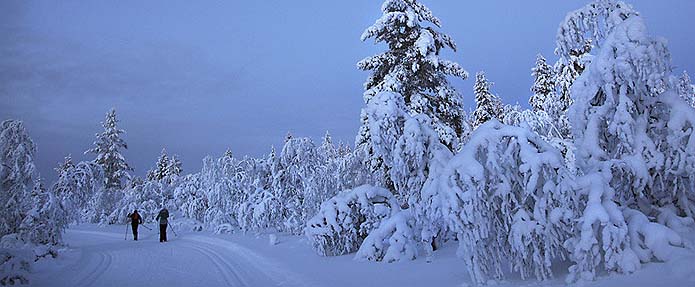 ¿QUÉ TE ESPERA EN ESTE VIAJE?Una travesía primordialmente con esquís y con algunos tramos de raquetas por encima del paralelo 68º N, entre las cadenas de colinas de origen glaciar y los interminables bosques del Parque Nacional de Pallas-Yllästunturi.Situados entre las provincias finlandesas de Enontekio, Kittila y Kolari, al borde de la frontera sueca, nuestra expedición de algo menos de 100 kilómetros de recorrido atravesará prácticamente todos los ecosistemas árticos de la Europa continental, de la tundra a la taiga, teniendo la oportunidad de conocer todos los tipos de bosques que alberga el tercer Parque Nacional más grande de Finlandia: abetos, pinos, abedules y sauces enanos. La travesía se realizará empleando esquís de back country y raquetas de nieve en algunos tramos, arrastrando pequeños trineos o pulkas donde llevaremos el equipaje. Por las noches pernoctaremos en cabañas de madera y en tiendas, con muchas posibilidades de disfrutar de la magia de las auroras boreales.Fechas 2023Del 26 de Febrero al 05 de MarzoPLAN DE VIAJEDía 1. Vuelo Madrid/Barcelona - Helsinki - Kittila Llegada al aeropuerto de Kittila y traslado hacia Enontekio.  Alojamiento en cabañas de madera equipadas con servicios, calefacción, sauna y duchas comunes.Día 2. Preparación de la expedición y primera etapaPor la mañana organizaremos la comida y el material, y en cuanto sea posible  saldremos para realizar la primera etapa, de unos 7 km generalmente por pista de esquí de fondo abierta con máquina. La travesía comienza cruzando un lago helado de casi un kilómetro de ancho para entrar en el Parque Nacional de Pallas-Yllästunturi,  y adentrándonos luego el bosque boreal hasta el punto de pernocta. Al llegar al punto de destino montaremos las tiendas entre todos, para que los participantes sepan cómo hacerlo correctamente. Las tiendas se instalan al lado de una cabaña pública,  y dentro de ella tendremos una clase teórica sobre los efectos del frío y como protegerse de él. Las autoridades del Parque no permiten el uso de algunas cabañas para la pernocta de grupos, por lo que solo la utilizaremos para compartir y cenar hasta la hora de dormir, cuando pasaremos a las tiendas.Alojamiento en tiendas al lado de cabaña rústica.Día 3. Segunda etapa en el Parque Nacional de Pallas-YllästunturiRealizamos otra etapa de  8 km  saliendo de la zona de bosque y entrando en un área de abedules enanos y tundra ártica. Tendremos primero que ascender y luego descender hasta otra cabaña pública. El ascenso lo realizaremos con raquetas o con esquís y pieles sintéticas, dependiendo de las condiciones, normalmente sobre huella abierta con máquina. Alojamiento en cabaña rústica con leñera y letrinas de compost, o en casos muy excepcionales en tiendas al lado de la cabaña (suele estar disponible durante el invierno, pero en ocasiones la podemos encontrar ya ocupada). En todo caso siempre se usará la cabaña para cenar al calor del fuego.Días 4 a 6. Continuación de la travesía con esquís y  raquetasAvanzando bajo la tenue luz invernal y atravesando valles, lagos helados y ríos, la expedición discurre por dos cadenas de colinas de origen glaciar, alternando zonas de tundra y taiga. La mayor parte de la ruta se hará en esquís, usando raquetas cuando el guía lo considere necesario. Al final de cada jornada llegaremos a una cabaña donde podremos relajarnos al calor del fuego y cocinar. Incluso, en una de ellas, podremos disfrutar de una sauna tradicional en medio del bosque. Lo habitual es poder usar las cabañas también para dormir durante casi todas estas etapas. En la última etapa sin embargo, dormiremos de nuevo en tiendas montadas al lado de la cabaña, que sí usaremos para compartir y cenar al calor del fuego.Noches en cabaña rústica o en tienda.   Día 7. Último día de expediciónHoy será nuestro último día de ruta. Realizaremos la parte final de la travesía, hasta un punto donde un vehículo nos recogerá para llevarnos de vuelta a la civilización. Alojamiento en cabañas de madera equipadas con servicios, calefacción, sauna y duchas comunes.Día 8. Vuelo Kittila – Helsinki - Madrid/Barcelona Transfer por carretera hacia Kittila. Vuelo de vuelta hacia Madrid/Barcelona.Este viaje es ideal para combinar con la Travesía del Parque Nacional de OulankaNota importanteEsta ruta es un viaje único y exclusivo. Ha de ser considerado como una expedición, donde pueden ocurrir circunstancias imposibles de prever. Conserva todos los componentes de aventura y descubrimiento presentes en nuestros viajes. La ruta es orientativa y está sujeta a modificaciones y variaciones sobre el terreno debido a causas climatológicas, logísticas o técnicas, que requieren flexibilidad por parte del viajero. Las actividades podrán ser modificadas o canceladas por el guía o la organización si las condiciones climatológicas y el estado del hielo y la nieve pusieran en riesgo la seguridad de la expedición.PRECIO1.895€ (grupo de 6 a 10 personas)**Suplemento de 150€ por persona para grupos de 5 personas*Suplemento de 250€ por persona para grupos de 4 personasINCLUYE / NO INCLUYEINCLUYEVuelos de ida y vuelta Madrid/Barcelona-Helsinki-KittilaAlojamientos al principio y al final de la ruta en cabañas equipadas y resto de las noches en cabañas rústicas o en tiendasTraslados según el programaTodas las comidas y combustible durante la travesíaTransporte aéreo (1 bulto de 20 kg. de equipaje personal facturado, 8 kg. de equipaje de mano)Material colectivo para la expediciónMaterial personal de expedición: botas polares, esquís, bastones, raquetas, pulka y arnés Guía Tierras Polares con gran experiencia en el Ártico (Jaime Barrallo)Seguro de viaje multiaventuraNO INCLUYETasas aéreas y gastos de emisión de los billetes aéreos (entre 190 y 290 € aprox.)Comidas en los días de vuelo y en poblacionesBebidas alcohólicas durante el viajeComida opcional en Jerisjarvi al final de la travesía, mientras se espera al vehículo de transferEquipo personal no proporcionado por Tierras Polares (ver lista de equipo)Traslados no especificados Suplemento en caso de no completarse un grupo de mínimo 6 viajerosComidas extras en poblaciones, aeropuertos o ciudades debidas a retrasos en los  transportes  por  condiciones  climatológicas,  huelgas  en  aeropuertos  o cualquier otra causa ajena a Tierras Polares Gastos derivados de la climatología adversa o del retraso de vuelosCualquier supuesto no especificado en el apartado ‘Incluye’(*) Los viajes se realizan en grupos de hasta 10 personas que nosotros vamos formando. Los viajeros reservan su plaza, independientemente del número que sean, y nosotros vamos uniéndolos al grupo hasta llegar al máximo de 8 integrantes. Aunque en general los grupos se suelen completar, en caso de no llegar a un mínimo de 6 viajeros se aplicará un suplemento de 150€ por persona para grupos de 5 viajeros o de 250€ por persona para grupos de 4. PUNTOS FUERTES DEL VIAJERealizar una travesía con esquís y raquetas en el Parque Nacional Pallas-Yllästunturi en pleno invierno ártico, a más de 300 kilómetros por encima del Círculo Polar y con temperaturas bajo cero en un paisaje de bosque boreal, lagos congelados y tundra.Oportunidad de aprender técnicas de seguridad y emergencia en zonas frías de la mano de nuestro guía Jaime Barrallo, especialista con 32 años de experiencia en zonas árticas.Posibilidad de tener la experiencia de ver auroras boreales en las noches despejadas, mientras descansamos en confortables cabañas rusticas en medio del bosque. 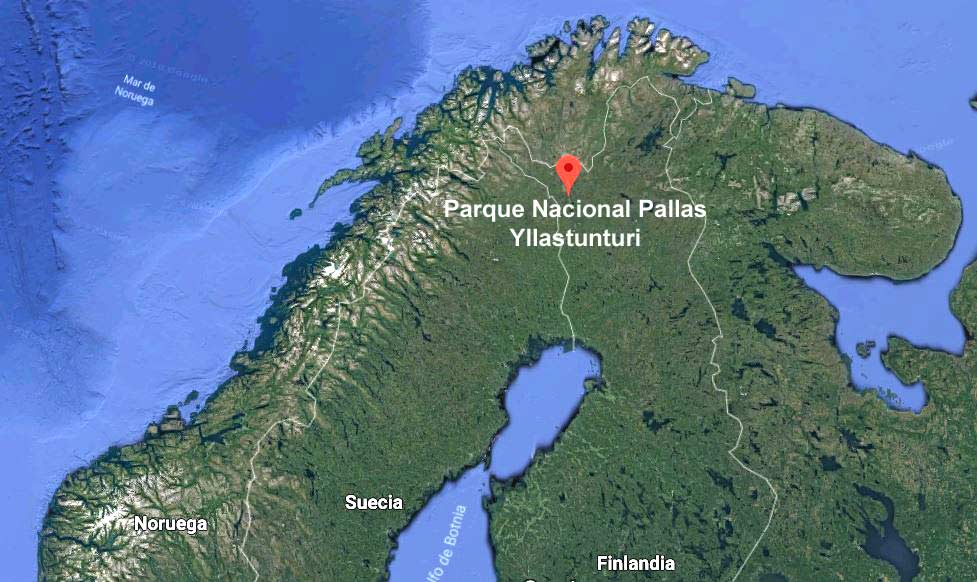 POR QUÉ VIAJAR CON TIERRAS POLARESPIONEROS DE LA AVENTURA EN EL ÁRTICO. Desde 1985, Ramón Larramendi, explorador polar fundador y director de Tierras Polares, no ha parado de explorar y crear nuevas rutas. Nuestros viajes de aventura en Groenlandia, Islandia, Noruega y Laponia son pioneros en nuestro país.EXPERTOS EN AVENTURA. Nuestros viajes son fruto de la experiencia de casi 30 años en el mundo de la aventura y miles de viajeros que ya han compartido nuestra pasión. Disponemos de logística propia en Groenlandia, Islandia y Noruega que nos permite ofrecer viajes originales a precios muy buenos, con la mayor garantía de adaptación al cambiante medio ártico y donde la seguridad es nuestra prioridad.EMPRESA RESPONSABLE Y COMPROMETIDA. Queremos promover cambios reales y por ello financiamos y organizamos el Proyecto Trineo de Viento, para desarrollar el primer vehículo limpio de investigación científica polar, y SOS Thule, un plan de desarrollo de la mítica región de Thule para impedir que se pierda una cultura milenaria. Cuando viajas con nosotros apoyas estos proyectos.GRUPOS REDUCIDOS. Nuestros grupos suelen ser de 7 u 8 viajeros, y un máximo de 12. Nuestro estilo es casi familiar, flexible, con un ambiente de colaboración y participación como si de un grupo de amigos se tratase, con muchas ganas de pasarlo bien.  DESCUENTO SI YA HAS VIAJADO CON NOSOTROS de un 2% si haces tu 2º o 3º viaje, un 3% si es tu 4ª o 5ª vez...y si son más veces, condiciones muy especiales. PRECIOS SIN SORPRESAS. Incluimos en nuestros ajustados precios prácticamente todos los gastos y actividades de aventura de tu viaje, y si viajas solo no tendrás que pagar más.UNA GRAN COMUNIDAD VIAJERA. Con decenas de miles de viajeros, nuestro Facebook es una de las mayores comunidades de viajes que existen en nuestro país; un lugar donde compartir, informarte o ganar premios polares. www.facebook.com/tierraspolaresviajesINFORMACIÓN IMPORTANTE SOBRE ESTE VIAJETamaño del grupoEl viaje se realizara con un mínimo de 6 personas y un máximo de 10, acompañados por un guía.Suplemento de 150€ por persona para grupos de 5 personas y de 250€ por persona
para grupos de 4 personas.Condición físicaNo es necesario ser un buen esquiador de fondo para hacer este viaje. Algunas personas, con buena forma física que no sabían esquiar, han realizado el recorrido íntegro con raquetas. No obstante, los esquís permiten hacerlo con más comodidad y rapidez. Si no esquías (fondo, travesía, alpino), te aconsejamos que antes de iniciar el viaje practiques con los esquís en zonas llanas y con pequeñas bajadas. La duración de la travesía es de 7 días dependiendo de la climatología, situaciones imprevistas, condiciones extremas, etc. Una forma física adecuada nos permitirá disfrutar mucho más de la travesía. En un caso de evacuación no justificada (como puede ser voluntad expresa del participante o mala condición física) los gastos no estarán cubiertos por la organización.Tipo de viaje y nivelExpedición. Nivel medio.El nivel de exigencia de una expedición no es equiparable al de nuestros viajes de aventura. Es necesario haber esquiado alguna vez, pero no hace falta un gran dominio técnico, solo el necesario para avanzar y realizar algunas subidas y bajadas fáciles y no muy largas. Realizar el recorrido entero con raquetas es posible, pero hay que estar en muy buenas condiciones físicas. Y realmente lo ideal es contar con al menos un discreto dominio de los esquís.El recorrido sigue trazados de esquí de fondo pero que a veces no están abiertos. En esas situaciones generalmente utilizaremos las raquetas. También llevaremos pieles sintéticas para los esquís, pero sólo las utilizaremos en zonas donde la progresión sea difícil con las escamas de los mismos. Normalmente solo una o dos  etapas pueden no estar abiertas, pero en todo caso cada año puede ser diferente. Aunque en la ruta hay algunas pendientes, son desniveles muy asequibles con el equipo proporcionado. Las etapas previstas oscilan entre los 7 y 21 kilómetros diarios. En cuanto a las pulkas, llevan barras metálicas que las unen con el arnés, lo cual facilita los cortos descensos que hay en la ruta.La presencia de cabañas donde calentarse, cocinar y poder dormir muchas noches, hace que la exigencia baje un poco, a pesar de la longitud de algunas etapas.Las temperaturas  y horas de luzLas condiciones son invernales, con temperaturas entre 0º C y -30º C. No suele haber vientos fuertes en esta zona. Tierras Polares proveerá de equipo especial contra el frío como botas polares (ver detalle en el  apartado Material proporcionado por Tierras Polares). Para la ropa personal se recomienda leer atentamente la lista aconsejada y consultar al guía.El terrenoSe combina la zona de tundra en las zonas altas con bosques de abedules y sauces enanos en las zonas intermedias y con el bosque boreal de abedules, abetos y pinos silvestres en las zonas bajas. Es necesario cruzar algunos collados que aunque no superan los 500 metros sobre el nivel del mar, pueden ser bastante fríos por el viento y las condiciones árticas en general.Las jornadasLa jornada durará aproximadamente 7 horas: seis de marcha efectiva a las que hay que sumar descansos de 15 minutos cada dos horas aproximadamente. Tras ese tiempo llegaremos a una cabaña, salvo que por alguna circunstancia no prevista no se pudiera llegar y dormiríamos en tienda, aunque este es un supuesto que no ha pasado  nunca en más de catorce años.Este horario será flexible, siendo las condiciones climatológicas las que determinen en última instancia el ritmo e incluso la hora de levantarse.En circunstancias excepcionales la duración de la jornada puede acortarse o alargarse por mal tiempo o retrasos. Algún día podemos llegar a las cabañas al comienzo de la noche (anochece a las 17:30 aproximadamente).Otras actividades en el viajeDurante la travesía se impartirán nociones de seguridad y supervivencia invernal, para saber qué hacer ante situaciones de emergencias y accidentes, hipotermia u otras lesiones por el frío, etc.Edad mínimaLa edad mínima es de 15 años. Todos los menores de 18 deberán estar acompañados por sus padres o tutores legales.La alimentaciónDurante la travesía llevaremos una dieta más calórica de lo habitual, adecuada para las condiciones árticas. Una lista orientativa es:Desayuno: Café, cacao o té leche en polvo, galletas, pan, mermelada, cereales, etc. Comida:  Pan,  queso,  embutido,  paté,  frutos  secos,  galletas  dulces  y  saladas, chocolate, barras energéticas de frutas y otros dulces, sopa e infusiones calientes, etc.Cena: Pasta, arroz, puré de patata y otros productos deshidratados, salchichas, beicon,atún, sopas, postres en polvo, etc.Las tareas comunesAl ser un viaje tipo expedición, los trabajos comunes como palear nieve, cocinar, buscar leña, abrir huella, etc, se hacen entre todos incluido el guía. Se trata de una ruta autosuficiente, por lo que es necesario llevar todo lo que necesitemos con nosotros.Los trasladosLos traslados desde el aeropuerto de llegada al punto de comienzo de la travesía y de recogida al final se hacen en vehículo.Los alojamientosEl estándar de los alojamientos durante los días 1 y 7 es de tipo cabaña de madera, totalmente equipadas con cocina, agua caliente, calefacción, servicios, sauna y duchas comunes.Durante la travesía llegaremos cada tarde a una acogedora cabaña donde podremos relajarnos al calor del fuego y cocinar. Normalmente, a excepción de los días 2 y 6 o en otros días en casos excepcionales, dormiremos en dichas cabañas. En las noches de los días 2 y 6, o en otras noches en casos excepcionales, dormiremos en tiendas de campaña montadas al lado de la cabaña, que sí usaremos para estar y cenar al calor del fuego. El guíaJaime Barrallo es un especialista con gran experiencia en el Ártico y, a día de hoy, con más de 32.000 kilómetros recorridos en zonas polares sin medios motorizados, siendo la persona que ha atravesado más veces Laponia sin medios mecánicos. Jaime recorre cada año más de 2.000 km. en el Ártico guiando con esquíes, raquetas, a pie, en canoa, raft-catamarán o bicicleta. Destacan en su historial, entre otras: en 1998 la travesía de 400 km. con esquís y pulkas en Spitsbergen (Svalbard); en 1999 y 2007 la travesía de Groenlandia Este-Oeste con esquís y pulkas (tercera travesía Española); en 2008 el Landmannalaugar con raquetas en Islandia; la primera travesía mundial con esquís y pulka de la costa norte de Groenlandia hasta Qaanaaq. Jaime es Director Técnico de la Escuela de Supervivencia de Madrid (ESDM), instructor de la Escuela Española de Alta Montaña desde 1989 y uno de nuestros guías más experimentados, desde 2001. Actualmente realiza varias travesías al año para Tierras Polares, e imparte cursos en el INEF y ESDM sobre seguridad, emergencia y supervivencia en la naturaleza, así como un curso de formación de guías bajo las normas ATGS (Adventure travel guide standard).La misión del guía es mostrar el camino al grupo, velar por su seguridad y solucionar los problemas que surjan. Puede cambiar la ruta o una etapa por motivos climatológicos, logísticos, de estado de la nieve o por razones de seguridad de los viajeros.Es importante seguir las indicaciones del guía, así como el ritmo de la marcha. El guía es conocedor del medio ártico y sus implicaciones. Conoce ampliamente la zona donde se realiza la travesía, por lo que podrá indicar al grupo las instrucciones necesarias para moverse en este terreno.Historia de esta RutaFue durante la travesía de Laponia en solitario y con esquís que hizo Jaime Barrallo en 1999 cuando surgió la idea de hacer la travesía del macizo del Pallas Yllästunturi en invierno, con raquetas y esquíes. Sin embargo, no fue hasta 2004 cuando Tierras Polares la incorporó a sus rutas, teniendo un gran éxito por su autenticidad y la belleza de sus paisajes vírgenes.Concurso de fotografía, vídeo y relato cortoTierras Polares organiza cada año un concurso de fotografía, vídeo y relato corto entre todos los viajeros que hayan realizado alguna de nuestras rutas. Prepara tu cámara y tu imaginación si quieres participar: la foto más divertida, el relato más original o el vídeo que mejor refleje vuestro espíritu de exploración pueden ser los ganadores. Las bases del concurso serán publicadas en www.tierraspolares.es y os mantendremos informados para que todos podáis participar.Ramón Larramendi y Tierras Polares, pioneros de la aventura en NoruegaTierras Polares fue creada por Ramón Larramendi tras completar la Expedición Circumpolar 1990-93, un viaje de exploración de . en trineo de perros y kayak desde Groenlandia hasta Alaska durante tres años continuados de viaje. Ésta expedición, realizada por él con tan solo 24 años, está considerada la expedición española más importante del S.XX y fue merecedora de un extenso artículo en la edición mundial de National Geographic en 1995. La idea de Ramón, al crear Tierras Polares, era clara: compartir la enorme riqueza de su experiencia creando un tipo de agencia y de viaje inexistente en la época, una agencia que hiciese accesibles las vivencias que él había tenido y, de ese modo, hacernos más conscientes de la necesidad de preservar ese tesoro todavía intacto con un tipo de viaje de descubrimiento inspirado en el espíritu de la exploración polarRamón comenzó su andadura polar en 1985 con la expedición Transislandia85, una travesía con esquís de los 3 principales glaciares islandeses, que le convirtieron ya a sus 19 años en el primero en realizarla a nivel mundial. Continuó de los 20 a los 23 años con grandes expediciones que le llevaron a ser el primer español en realizar el cruce de Groenlandia de este a oeste con esquís. Ramón inicio sus aventuras en Noruega en 1989 con la expedición que recorrió durante 3 meses los 2.500 de costa noruega. Cuando en España prácticamente nadie soñaba con una aventura así, esta expedición le convirtió ya a sus 21 años en uno de los primeros en realizarla a nivel mundial. Este fue el comienzo de una frenética actividad de expediciones por todo el Ártico entre 1985 y 1995.En la actualidad nuestros viajes en Noruega son fruto de la experiencia de casi 25 años y miles de viajeros que han viajado con nosotros y compartido nuestra pasión por la aventura. Tierras Polares opera directamente sus rutas sobre el terreno, sin intermediarios, para ello disponemos de una red logística propia en Noruega, que nos permite ofrecer viajes originales a precios muy buenos y con la mayor garantía de adaptación al cambiante medio ártico. La seguridad es nuestra prioridad. La pasión y el entusiasmo de nuestros guías por el país, combinada con su trato sencillo, es nuestra marca.Actualmente Ramón Larramendi es el director de Tierras Polares y seguro que muchos de vosotros lo habréis visto en televisión colaborando como especialista polar en programas como Al filo de lo Imposible, como miembro de la expedición de los primeros españoles en llegar al Polo Norte o con su amigo Jesús Calleja en Desafío Extremo. Su gran pasión por la exploración polar sigue viva en proyectos como el Trineo de Viento el primer trineo eólico del mundo, laboratorio móvil “0” emisiones para las zonas polares, creado e ideado por él, que le ha permitido explorar los rincones más remotos de Groenlandia y la Antártida.Más información sobre Ramón Larramendi:www.ramonlarramendi.comfacebook: /ramonlarramendi/twitter: @RamonLarramendiINFORMACIÓN ÚTIL PARA EL VIAJEROTarjeta Sanitaria Europea Antes de partir, es recomendable obtener la Tarjeta Sanitaria Europea, que podéis solicitar en vuestro centro médico de la Seguridad Social. Esta tarjeta certifica el derecho del titular a recibir prestaciones sanitarias, si fuera necesario, durante la estancia en cualquier país de la Unión Europea.MonedaEuroEfectivo necesario para el viajeLos países escandinavos son de los más caros del mundo, llegando a costar algunas cosas de 4 a 5 veces más que en España. Sin embargo, no es necesario llevar mucho dinero extra ya que casi todos los gastos están incluidos en el precio del viaje.Tarjetas bancariasDispones de cajeros automáticos para sacar dinero en el aeropuerto de Helsinki.Es posible encontrar cajeros Visa y Mastercard en las ciudades, así como pagar con tarjeta en casi todas partes. Se recomienda de todas formas llevar algo de dinero en efectivo.Documentos necesariosPasaporte en vigor. No hace falta visado. Desfase horarioUna hora más en Finlandia que en España peninsular.IdiomaFinlandés. La gran mayoría de la gente joven habla inglés, pero en la Finlandia rural pocos lo dominan. Es probable que durante la ruta no veamos a casi nadie, ya que es una zona completamente despoblada y poco frecuentada en invierno.Vacunas y consideraciones de saludNo es necesario ningún tipo de vacunación para entrar a Finlandia. Las regulaciones y restricciones de cada país van actualizándose constantemente, por lo que se avisará en caso de alguna novedad al respecto.MedicinasLlevamos un botiquín, pero recomendamos llevar artículos de uso personal como: medicinas si se sigue algún tratamiento o si se es propenso a alguna dolencia en particular, artículos para el cuidado de los pies como vaselina o piel artificial, tiritas, analgésicos, etcEl equipajeLas compañías aéreas suelen autorizar 20 kilos de equipaje en bodega a los que puedes sumar 8 kilos de equipaje de mano en cabina. Los gastos por exceso de equipaje personal no están cubiertos por la organización. Dado el carácter de expedición del viaje, transportaremos en el avión el material común que aporta Tierras Polares: pulkas, esquís, raquetas, botas, etc. Al comienzo de la travesía, lo que no necesitéis puede quedarse en bolsas de la organización que se enviarán con el transfer hasta el punto de recogida del último día.Seguridad y orientaciónEn toda la zona hay cobertura de móvil. Llevamos además un teléfono satélite y un localizador satélite para poder emitir señal de auxilio a los servicios de emergencia en caso necesario. Nuestro guía, Jaime Barrallo, con más de 32 años de experiencia en el Ártico, posee amplios conocimientos en orientación, rescate y primeros auxilios.Para orientarnos, al margen del mapa y la brújula si fueran necesarios, llevaremos GPS con puntos de las cabañas y del recorrido tomados durante otras expediciones en la zona.} Las pendientes no son difíciles para esquiarlas o ascenderlas con pulka, pero el guía determinará según las condiciones si cambiamos esquís por raquetas, ya sean todos o por lo menos los que tengan menor dominio de los esquís. Igualmente puede cambiar la ruta si las condiciones de seguridad lo requieren.CartografíaDurante la expedición se usarán mapas topográficos y 1:40.000.Previsiones meteorológicasDurante la ruta se consulta regularmente el parte meteorológico.Nota: Para realizar este viaje es importante leer y comprender la ficha técnica. En caso de cualquier duda, consúltanos. MATERIAL PROPORCIONADO POR TIERRAS POLARESTierras Polares proporciona el equipo común de acampada, orientación y meteorología, así como el de comunicación y seguridad. Igualmente se proporciona el equipo de progresión necesario como botas polares, esquís, bastones, raquetas, pulka y arnés. El surtido de equipos suministrados se ha ido afinando a lo largo de tantos años de expediciones, y actualmente incluyen botas Sorel Glaciar, esquís de Back Country Fisher o Atomic, arneses Felpulken, Raquetas árticas de tubo de aluminio y 30 cm, pulkas con bolsa integral y barras de aluminio, etc.MATERIAL RECOMENDADO PARA TU VIAJEDebido al carácter de expedición que tiene el viaje, es vital prestar atención al material a llevar. No dudes en contactar con el guía de la expedición para tratar sobre tu equipamiento personal, y no omitas nada de lo que se menciona en la lista que no sea opcional.Recomendamos repartir todo el equipaje en 2 bultos:Una bolsa ligera de viaje (nunca maleta rígida), donde transportar la mayor parte de nuestro equipaje y ropa. Esta bolsa será la que facturaremos en el avión (recordar que actualmente las compañías aéreas no permiten llevar dentro del equipaje en bodega baterías, ni mecheros o cerillas).Una mochila pequeña de día (45 litros de capacidad), que llevaremos en cabina como equipaje de mano.Nota: Es muy importante que toda la ropa sea de secado rápido. Por lo tanto el algodón está absolutamente desaconsejado y optaremos por fibras sintéticas, que son las que más rápido secan.Cabeza	Gorra invernal con orejeras, o similar Gorro de forro polar con wind stopper o similar (recomendable como repuesto)Pasamontañas fino de fibraPasamontañas grueso de forro polar o lana con wind stopper (recomendable)Máscara de neopreno o de Polartec. En su defecto un buff o una bufanda cerrada de polar (recomendable, consultar)Gafas ventisca/nieblaGafas de sol con diseño para montañaNota: Si usas lentillas, consúltanos (recomendamos lentillas de uso diario).CuerpoChaqueta impermeable y transpirable de Gore-Tex o similarPantalón impermeable y transpirable de Gore-Tex o similar2 Camisetas de fibra térmica fina de manga larga1 Chaqueta de forro polar fina (y opcional otra más)1 ó 2 mallas de fibra térmica finas (recomendable una segunda malla como repuesto)1 Pantalón de forro polar grueso o de fibra (recomendable para usar mientras montamos tiendas, etc)1 Pantalón de trekking para el viaje1 Chaqueta de fibra térmica o pluma (si son finas puedes llevar las dos, consultar con el guía)Manos1 par de guantes de esquí1 par de manoplas invernales (si no tienes, consúltanos)Mínimo 2 pares de guantes finos de fibraPies3 pares de calcetines finos de fibra3 pares de calcetines gruesos y altos de fibra sintética (Thermolite o similar) o lanaEs imprescindible llevar un calzado para cuando nos quitemos las botas polares al llegar a las cabañas, ideal “apreski” ligeros (consultar al guía)Equipo de acampadaColchoneta aislanteSaco de dormir -25º C tolerancia, preferentemente de fibra aunque vale también de plumas (si no tienes, consúltanos). Una posible solución es combinar dos sacos, uno ligero y otro más grueso	2 termos de Linterna frontal con pilas de repuesto Vaso de plástico y plato hondo de plástico o tartera de plásticoCubiertos (mínimo cuchara)Cerillas y mecheroManta aluminizada (recomendable)Navaja SilbatoArtículos de aseoIncluyendo: 1 rollo de papel higiénico, crema de protector solar y labial, toallas húmedas (tamaño pequeño)Tapones para los oídosBañador y toalla de microfibra de secado rápidoEquipo de progresiónMochila de mínimo 45 litrosBolsa de viaje ligera de material sintético de aprox. 60 litros para equipaje facturado. La mochila, un poco comprimida, pude llevarse normalmente en cabina y también dentro de la pulka durante la travesía (nota: al comienzo de la travesía, lo que no necesitéis puede quedarse en bolsas de la organización que se enviarán con el transfer hasta el punto de recogida del último día).Bastones de esquí (opcional: aunque Tierras Polares aporta bastones para la travesía, si lo prefieres puedes llevar tus propios bastones telescópicos de presilla y de buena calidad, no de rosca).Bolsas estancas ligeras  para proteger la ropa y el saco (recomendable; si no tienes, consúltanos pues sirven bolsas de plástico).Nota: Ésta no es una lista exclusiva. Añadir a ella artículos de aseo y de viaje, ropa para el vuelo, medicación personal, etc. Se recomienda prestar especial atención al peso y al volumen de la mochila.SUGERENCIAS DEL VIAJEEquipaje en cabinaA la ida se recomienda llevar en cabina, además de la documentación, la ropa imprescindible repartida entre lo que llevemos puesto y lo que llevemos en el equipaje de mano: pantalones de trekking, camiseta y mallas térmicas, forro polar, chaqueta y pantalón impermeables de tipo Gore-Tex, gafas, gorro, guantes, manoplas y saco.En un caso de extravío de equipaje, tendrías al menos todo lo necesario para poder comenzar el viaje.Dónde equiparnosTierras Polares y Ramón Larramendi van equipados en sus expediciones con ropa polar Grifone (www.grifone.com) y material Altus (www.altus.es) que recomendamos para tu viaje. Si necesitas comprar material visita nuestra tienda polar Outdoor sin límite (www.outdoorsinlimite.com)  C/ Ribera de Curtidores nº 1 Madrid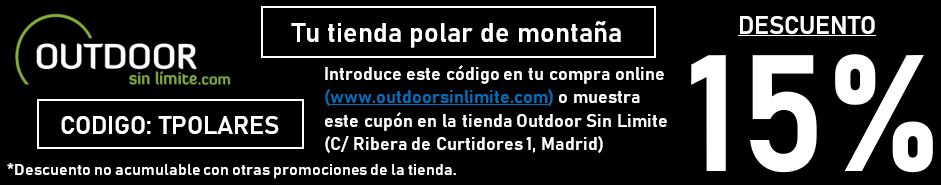 RESERVAS Y FORMAS DE PAGOPara la reserva se debe realizar un depósito del 40% del importe total del viaje. La cantidad restante debe abonarse como mínimo 15 días antes de la salida, si no, consideramos la reserva anulada. El pago se hará mediante transferencia bancaria de tu cuenta corriente personal a la c/c de: VIAJES TIERRAS POLARES BANCO SABADELL: ES53 0081 2042 7800 0334 0741 SWIFT/BIC: BSAB ESBBLA CAIXA: ES65 2100 2281 150200309320SWIFT/BIC: CAIXESBBXXXBANCO POPULAR (TARGO BANK): ES81 0216 0476 13 0600317305 SWIFT/BIC: POHIESMMBBVA: ES29 0182 2015 2802 0162 9312SWIFT/BIC: BBVAESMMEn el apartado “Observaciones” del impreso de transferencia debéis especificar el/los nombres de los viajeros, la fecha y el nombre del viaje (nombre(s)/viaje/fecha). Otras formas de pago: Tarjeta de crédito/débito previa firma de una autorización, que se puede solicitar a la oficina de Tierras Polares y reenviarla cumplimentada por fax o por e-mail o mediante comercio seguro en el siguiente enlace: https://www.tierraspolares.es/tpv.php Tarjeta VISA del grupo GEA. Es imprescindible que enviéis un e-mail a info@tierraspolares.es o un fax de cada transferencia a la oficina (Fax: 91 366 58 94). WhatsApp (663.387.771)El justificante bancario de la transferencia es, a todos los efectos, un documento legal equivalente a una factura.SEGURO DE VIAJETierras Polares, en su labor como organizador de viajes de aventura y expediciones, incluye en el precio un seguro de viaje multiaventura diseñado específicamente para el tipo de actividad que desempeña, garantizando a sus viajeros  la total tranquilidad y seguridad durante la realización del viaje. Es necesario advertir, no obstante, que Tierras Polares solo ejerce de intermediario en la contratación del seguro. En caso de tener que realizar cualquier trámite posterior a la contratación de éste, dichas gestiones deberán ser llevadas a cabo directamente entre el viajero y la compañía aseguradora. Tierras Polares no está autorizada a realizar dichas gestiones dado el carácter intransferible de las pólizas contratadas. Invitamos a todos los viajeros a leer atentamente las condiciones y coberturas de la póliza.SEGURO OPCIONAL (AMPLIACIÓN DE CANCELACIÓN) Por otra parte, debido a que tanto las compañías aéreas como los proveedores de servicios tienen condiciones de anulación muy estrictas, Tierras Polares pone a disposición de sus viajeros una póliza especial de gastos de anulación. La formalización de este seguro deberá hacerse en el mismo momento de hacer la reserva del viaje. Consultar con  el personal de la oficina para más información.Condiciones Generales https://tierraspolares.es/wp-content/uploads/2021/10/CONDICIONES_GENERALES_DE_VIAJE_COMBINADO_OCTUBRE2021.pdf   FILOSOFÍATierras Polares nace para hacer accesibles a todas las zonas más remotas del Ártico y el Antártico, con un tipo de viaje de descubrimiento inspirado en el espíritu de la exploración polar. Todas nuestras rutas son activas, nos gusta viajar de un modo natural, silencioso, simple y autónomo, a pie, en kayak, con esquíes, perros, canoa, bici… por zonas poco o nada transitadas. Tenemos diferentes niveles y tipos de viaje con propuestas para todos: desde viajes de aventura con trekking suaves realizables por cualquier persona activa amante de la naturaleza hasta viajes de exploración mucho más exigentes. Para ofrecer los mejores viajes diseñamos personal y artesanalmente nuestras propias rutas, que son originales y fruto de una búsqueda constante de los rincones más bellos y las zonas más interesantes. Nos gusta ser pioneros y por ello, en muchas ocasiones, proponemos rutas o zonas que no ofrece ninguna otra agencia del mundo. Organizamos la mayoría de las rutas directamente sobre el terreno. Todo esto implica una enorme complejidad logística cuya resolución vemos como un aliciente, un reto y parte del espíritu de exploración. Nos gusta colaborar estrechamente para ello con la población local. Cuando en muchos lugares del mundo la masificación impide disfrutar plenamente de los rincones más maravillosos de nuestro planeta, el ártico es una bocanada de aire fresco. Un lugar en el que encontrarse a otro ser humano es todavía una alegría por lo poco habitual, y donde la fuerza de la naturaleza salvaje, cada día menos accesible en el resto del mundo, sigue siendo allí omnipresente. Nuestros grupos son pequeños, ya que creemos que, además de la belleza del lugar y lo interesante de la actividad, es igual de importante el espíritu y el tamaño del grupo. Nuestro estilo es casi familiar, flexible, con un ambiente de colaboración, integración y participación como si de un grupo de amigos se tratase, con muchas ganas de pasarlo bien y donde el humor es siempre bienvenido. Los grupos van acompañados por nuestros guías, obsesionados con la seguridad y con la firme intención de que todos y cada una de las rutas que hacemos sea un viaje único y una experiencia inolvidable. Tierras Polares fue creada por Ramón Larramendi tras completar la Expedición Circumpolar 1990-93, un viaje de exploración de 14000 Km. en trineo de perros y kayak desde Groenlandia hasta Alaska durante tres años continuados de viaje, para compartir la enorme riqueza de su experiencia creando un tipo de agencia y de viaje inexistente en la época. Una agencia que hiciese accesible las vivencias que él había tenido y las increíbles maravillas naturales que había disfrutado en el ártico y de ese modo, hacernos más conscientes de la necesidad de preservar ese tesoro todavía intacto.OBSERVACIONESNuestros viajes son activos y es muy importante informarse si el tipo de viaje que se va a realizar así como el nivel de dificultad se ajusta a nuestras expectativas y forma física. Se trata de viajes en grupo en lugares únicos que demandan la necesidad de respe- to hacia otras culturas y también a nuestros compañeros de viaje. Las rutas por las que transcurren nuestros viajes son remotas, el estilo de vida puede ser muy diferente al nuestro y los acontecimientos, en su más amplio sentido, mucho menos predecibles que en unas vacaciones convencionales. La naturaleza de nuestros viajes deja por definición una puerta abierta a lo inesperado, y esta flexibilidad -necesaria e imprescindible- va a exigir de ti que te comportes como viajero y no como turista vacacional. Viajar por países cercanos a los polos hace que los itinerarios previstos sean proyectos de intención y no algo inmutable. En nuestro viaje pueden suceder imprevistos debidos a la climatología y los fenómenos naturales del país, como encontrar carreteras cortadas por mal estado de las vías debido a avalanchas, hielo o erupciones volcánicas, ríos muy caudalosos imposibles de vadear, retrasos en vuelos debidos a la climatología o ceniza en el aire, abundantes icebergs o viento fuerte que impidan la navegación. Las condiciones climatológicas y del hielo, la particularidad de unas infraestructuras escasas, los medios de transporte, los retrasos en aviones o barcos y otros factores impredecibles, pueden provocar cambios y requieren cierta flexibilidad. No es habitual que un itinerario sea sustancialmente alterado pero, si fuera necesario, el guía de nuestra organización decidiría cuál es la mejor alternativa a seguir. Nuestros viajes, realizados con anterioridad por nuestro equipo, reflejan un EQUILIBRIO que permite disfrutar de unas condiciones de comodidad generalmente suficientes, con la satisfacción de compartir UN VIAJE ÚNICO. Habrá jornadas realmente placenteras, pero en otras prescindiremos de ciertas comodidades para entrar de lleno en los lugares más inaccesibles y exclusivos. Llegar donde la naturaleza es íntima y grandiosa supone, en ocasiones, pernoctar en lugares sin el confort del mundo occidental o dormir en tiendas de campaña durante varios días, prescindir a veces de la ducha, circular por malas carreteras y pistas polvorientas, o navegar y desplazarnos a bajas temperaturas... Nuestros viajes son para vivirlos comprometidos desde la participación activa y no como espectador pasivo. Al realizar una ruta de VIAJES TIERRAS POLARES no te sentirás un turista más en un circuito organizado tradicional, sino un miembro integral de un viaje lleno de emoción y, a veces, susceptible a lo inesperado y A LA AVENTURA. Esperamos que compartas con nosotros este concepto de viajar. EL VIAJERO DECLARA participar voluntariamente en este viaje o expedición y que es consciente de que participa en un viaje a un país extranjero de características diferentes a su país de origen, recorriendo y visitando zonas alejadas y remotas de un país; con estructura y organización, a todos los niveles, distinta a la que puede estar acostumbrado en su vida habitual. Por tanto EL VIAJERO DECLARA que es consciente de los riesgos que puede correr durante la realización de las actividades descritas (montar a caballo, escalada, glaciares, etc.) y de aquellos sucesos eventuales como pueden ser: fuerzas de la naturaleza, enfermedad, accidente, condiciones de vida e higiénicas deficientes en algunos casos y circunstancias, terrorismo, delincuencia y otras agresiones, etc. Sabiendo el viajero que no tendrá acceso en algunos casos a una rápida evacuación o asistencia médica adecuada o total. EL VIAJERO DECLARA que es consciente del esfuerzo que puede suponer un viaje de estas características, y está dispuesto a asumirlos como parte del contenido de este viaje de aventura, aceptando igualmente el hecho de tener que colaborar en determinadas tareas propias de un viaje tipo expedición como pueden ser a título de ejemplo: desatascar vehículos de cunetas, participar en los montajes y desmontajes de campamentos y otras tareas cotidianas y domésticas propias de un viaje participativo y activo de aventura. Es importante indicar que en un viaje de grupo y característico de aventura, la buena convivencia, las actitudes positivas, buen talante y tolerancia entre los miembros que componen el grupo y ante los contratiempos y dificultades que puedan presentarse son muy importantes para la buena marcha y éxito del viaje, advirtiendo que estos problemas de convivencia pueden surgir. EL VIAJERO ACEPTA VOLUNTARIAMENTE todos los posibles riesgos y circunstancias adversas sobre la base de todo lo expuesto anteriormente, incluidos, enfermedad o fallecimiento; eximiéndose VIAJES TIERRAS POLARES y cualquiera de sus miembros o empleados de toda responsabilidad, a excepción de lo establecido en las leyes por cualquier hecho o circunstancia que se produzca durante el viaje o expedición. EL DISFRUTE Y LA EMOCIÓN DE UN VIAJE DE AVENTURA deriva en parte de los riesgos, dificultades y adversidades inherentes a esta actividad. EL VIAJERO DECLARA Y ACEPTA las condiciones generales y particulares del programa-viaje-expedición y cumple todos los requisitos exigidos para el viaje.Para más información:Viajes Tierras PolaresC/ Cava Alta, 4 28005 MadridTel.: 91 364 16 89  Fax: 91 366 58 94E-mail: info@tierraspolares.es www.tierraspolares.es